Export Promotion Bureau, Bangladesh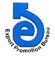   National Export Performance of Goods for July-June 2022-23 And Service Sector for July-June 2022-23            (Value in  Mn. US$) Data Source: NBR & Bangladesh BankProductsExport Target forFY 2022-23Export Performance 2022-23(July-June)% Change of export PerformanceOver S. TargetExport Performance the Same Time of the Previous Year% Change of export performance Over the Same Time of the Previous Year123456Export Performance of Goods58000.0055558.77-4.2152082.666.67Export Performance of Service Sector, Merchanting & Goods Procured in ports 9000.007497.48-16.698888.6-15.65National Export Performance of Goods and Service Sector67000.0063056.25-5.8960971.263.42